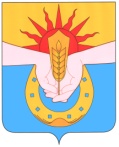 АДМИНИСТРАЦИЯ МУНИЦИПАЛЬНОГО ОБРАЗОВАНИЯ УСПЕНСКИЙ РАЙОНПОСТАНОВЛЕНИЕот _28.06.2021 г.___					                                   № _790_с. УспенскоеОб утверждении границ избирательных участков	  Во соответствии Федеральным законом от 12 июня 2002 года N 67-ФЗ "Об основных гарантиях избирательных прав и права на участие в референдуме граждан Российской Федерации" п о с т а н о в л я ю:Утвердить границы избирательных участков, расположенных на территории муниципального образования Успенский район согласно приложению к настоящему постановлению.Рекомендовать генеральному директору, главному редактору общественно-политической газеты «Рассвет» (Свердлюковская) (по согласованию) опубликовать данное постановление в общественно-политической газете «Рассвет».Отделу делопроизводства и организационно-кадровой работы администрации муниципального образования Успенский район (Геворкян) разместить данное постановление на сайте администрации муниципального образования Успенский район.	4.     Контроль за выполнением настоящего постановления  оставляю за собой.	5.    Постановление вступает в силу со дня его подписания.Глава муниципального образования Успенский район		                                        		                  Г.К. Бахилин    Приложение к постановлению администрации муниципального образования Успенский район от _28.06.2021 г.___№_790__Начальник отдела делопроизводстваи организационно – кадровой работы администрации муниципального образования Успенский район 		      С.Г. Геворкян№ п/пНомер избирательного участкаОписание границ избирательного участкаАдрес помещения
для голосованияНомер телефона
УИК123455501Село Успенское от ул. Восточной до ул.Почтовой (нечетная сторона).с.Успенское,  ул.Школьная,55-57-215502Село Успенское от ул.Почтовой (четная сторона), включая ул.Капельгородского, ул.Прикубанскую до ул.Партизанской (нечетная сторона) и в железнодорожные будки 1680 и 1681 км.с.Успенское,  ул.Ленина 1085-56-815503Село Успенское от ул.Партизанской (четная сторона) до ул.Крупской (нечетная сторона), микрорайон «Южный» (ул.Железнодорожная, ул.Тимашевская, пер.Тимашевский, ул.Полтавская, пер.Полтавский, ул.Украинская с №1 по №21, ул.Красная с №25 по №46, ул.К.Маркса с №35 по №53).с.Успенское, ул.К. Маркса, 11 «а»5-55-425504Село Успенское ул.Крупской (четная сторона), ул.Молодежная, ул.Новая, ул.Ушанева и  микрорайон новой застройки в южной части села.с.Успенское, ул.Молодежная,15-71-285505Поселок Мичуринский, хутор Белецкий, дома ретрансляционной телевышки  и  железнодорожные будки № 1688-1689км., хутор Подковский,  хутор Лок, хутор Успенский.пос.Мичуринский, ул.Ленина 136-63-215506Хутор Украинский.х.Украинский, сельский клуб6-26-375507Село Коноково - дома Успенского ремтехпредприятия, дома тяговой подстанции, нефтебазы, дома железнодорожной станции «Коноково»,  железнодорожная будка 1676 км, дома пожарной части №8,  дом водокачки, ул.Восточная, ул.Заводская, ул.Кубанская, ул.Батайская, ул.Российская, ул.Стрюкова, ул.Шапошникова, ул.Железнодорожная, ул.Курортная, ул.Пролетарская, ул.Свердлова, ул.К.Цеткин (нечетная сторона).с.Коноково, ул.Донская,106-72-515508Село Коноково ул.К.Маркса, ул.К.Цеткин (четная сторона) ул.Комсомольская, ул.Заводовского, ул.Пионерская (нечетная сторона).с.Коноково, ул.Калинина 516-72-535509Село Коноково ул.Пионерская (четная сторона), ул.Чапаева, ул.Мира (нечетная сторона).с.Коноково, ул.Калинина 226-73-2110.5510Село Коноково ул.Крымская, ул.Западная, пос.Кирпичного завода, ул.Крупская, ул.Буденного, ул.Мира (четная сторона). с.Коноково, пос. кирпичного завода6-82-0311.5511Село Маламино, хутор Вольность, хутор Карс,  железнодорожная будка 1696 км.с.Маламино, ул.Ленина, 47 б6-16-2512.5512Аул Кургоковский.а.Кургоковский, ул.Центральная,16а6-22-3213.5513Восточная часть станицы Убеженской: ул.Верхняя, ул.Воровского, ул.Кубанская, ул.Ленина, ул.Молодежная, ул.Советская, ул.Степаная, ул.Суворова, ул.Фролова, ул.Фрунзе, ул.Чкалова, ул.Энгельса с №45 по №57, переулок Степной.ст.Убеженская, ул. Почтовая,66-37-5914.5514Хутор Новенький х.Новенький, ул.Ленина,776-37-9115.5515Хутор Западный х.Западный, ул.Центральная,24б6-36-4616.5516Хутор Державный х.Державный,  ул.Советская,45-81-1217.5517Хутор Веселый,  поселок Лесной, хутор Серединский, хутор Приозерный.х.Веселый, ул.Почтовая,126-11-4818.5518Станица Николаевская ст.Николаевская, ул.Красная,34а6-01-3019.5519Аул Урупский, аул Коноковский а.Урупский, ул.Шовгенова,366-56-796-56-6020.5520Село Трехсельское, хутор Воронежский с.Трехсельское, ул. Мира,46-43-3421.5521Село Новоурупское, село Пантелеймоновскоес.Новоурупское, ул. Ленина,386-43-4922.5522Село Вольное, в железнодорожные будки № 1658-1666 км, железнодорожный разъезд. с.Вольное, ул. Школьная,246-91-2023.5523Село Марьино,  железнодорожные будки № 1667, 1668 км. с.Марьино, ул. Центральная,36а5-13-4424.5524Поселок Заречный, поселок Дивный,   войсковая часть №44892.п.Заречный, ул.Школьная,336-91-4825.5525Западная часть станицы Убеженской: ул.Ворошилова, ул.Гагарина, ул.Горная, ул.Зеленая, ул.Калинина, ул.Комсомольская, ул.Кооперативная, ул.Красная, ул.Краснодарская, ул.Крупской, ул.Мира, ул.Низовая, ул.октябрьская, ул.Почтовая, ул.Северная, ул.школьная, ул.Энгельса с №1 по №39, переулок Зеленый, переулок Почтовый.ст.Убеженская, ул. Почтовая,66-37-59